Higher Tier Language Structures – La salud 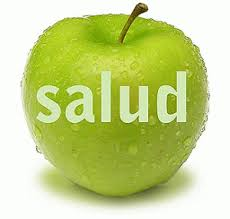 Desde hace……(Since…ago/ for)When you want to say how long you have been doing something you use desde hace (time)ExamplesHe tomado mucha fruta desde hace* cinco añosI have had a lot of fruit since 5 years ago* Hemos sido vegetarianos desde hace* tres añosWe have been vegetarians since 3 years ago*Lo + adjective….When you want to say “The good thing is that….” “The bad thing is…….” “The best thing is…..” use lo + adjectiveExamplesLo malo* es que mi dieta no es muy sanaThe bad thing is (that) my diet is not vey healthy.Lo bueno* de mi dieta es ……la variedadThe good thing about my diet is……the variety Lo mejor* es …que deportista y por lo tarto muy activo.The best thing is that I´m sporty and therefore very active.Lo peor* de mi hermano es ....que se pasa horas viendo la televisiónThe worst thing about my brother is that he spends hours watching the telly.Lo más positivo* de mi alimentación es que como un poco de todo.The most positive thing about my eating is that I eat a little bit of everythingExtended sentences3.1 Write longer sentences using porque and pero in the same sentence.ExamplesMe gusta…………….porque* es……………………….pero*……………………….I like…………………….because it is…………………..but…………………Me chiflan………………porque* son………………pero*I love (plural)……because they are………but3.2 Correlations   No solo.......sino también.(Not only......... but also).ExamplesMe gusta no solo comer dulces sino también pasteles. I not only like eating sweets but also cakes.Negativesno….			don´t (not)nunca		neverjamás		neverno….nadie		anybody / nobodyno ….ni…..ni		neither……nor……….ExamplesNo* me gusta el pollo			I don´t like chikenNunca* paso tiempo en la cocina		I never spend time in the kitchenJamás* tomo vitaminas			I never take vitamins.No tomamos ni cerveza ni vinoWe don´t drink either beer or wine.Impersonal Verbsse puede + full verb			You canse debe + full verb			You should/must/ought tose necesita + full verb			You need tose require + full verb			It requiresExamples Se puede* tomar chocolate en pequeñas cantidades 	You can eat chocolate in small portionsNo se debe* comer grasas saturadas  You shouldn´t eat saturated fat.Expressions with tenerTener means to have but when linked with an adjective (describing word) its meaning changes from “to have” to “to be”ExamplesTener éxito*				to be successfulTener miedo*				to be afraidTener hambre*				to be hungryTener suerte*				to be luckyQuiero tener éxito* en la vida	I want to be successful in lifeTendré suerte* si…..			I will be lucky if……Examples Tendré suerte si me dan cosas dulces para comerI will be lucky if I get sweet things to eatSi tengo hambre voy a la cocina y pico algo. 			If I´m hungry I go to the kitchen and pick something.“If” sentencesWhen you start sentences with “if” or “si” in Spanish, combinations of tenses are used.  The combinations are as followsSi* + present + futureSi* + imperfect + conditionalSi* + pluperfect + conditional perfectExamplesSi* como muchos dulces, seré diabético	If I eat a lot of sweets, I will be diabetic.Si* mi amiga tomara menos café, dormiría mejor	If my friend drank less coffee, She would sleep betterObject PronounsWhen you want to avoid repeating the thing you are talking about in a sentence, use an object pronoun.  They are normally found in front of a verb.  The most commonly used are:-Masculine				Feminineit		lo					lathem 	los					lasme		me					meExamplesLo* como				I eat itMe* alimentará			it will nourish meComparativesWhen you want to compare two things use the following comparisonsMás……… que			more….thanMenos ………..que		less….thanTan………como			as…………asExamplesLas naranjas tienen más vitaminas que* la carneOranges have got more vitamins than meat.Comer comida saludable es menos caro que* la comida rápidaEating healthy food is less expensive than fast foodLa fruta es tan deliciosa como* los pastelesFruit is as delicious as cakesSuperlativesWhen you want to say “the most………… ” or “the least……” use a superlative in Spanishel más			the most (m)la más			the most (f)el menos			the least (m)la menos			the least (f)Examples La cómida casera es la más* saludableHome food is the healthiest.La cómida rápida es la menos* recomendableFast food is the least recommended.AdverbsAdjectives which describe verbs are called adverbs.  In English they usually end in “ly”.  In Spanish normally they end in “mente”Exampleprobablamente  		 probablyafortunádamente		fortunatelydefinitívamente			definitely	constántemente			constantlyperiódicamente			periodically				consecuentemente		consequentlyHowever, not all adverbs end in “mente”Examplesa menudo			oftenalgunas veces  		sometimesahora			nowcasi				almostLinking ideas with starters such as …….Al llegar + full verb			On arriving….Después de + full verb 		After………..Antes de + full verb before	Before……Example Al* llegar a mi casa como algo de fruta.On arriving to my house I eat some fruit.Despues de* llegar del instituto tomo una coca’cola After arriving from school I have a coke.Antes de llegar al instituto, bebo un zumo de naranja naturalBefore getting to school, I drink a natural orange juiceUsing “ísimo”  (veeeeeeeeeeery)When you want to emphasise an adjective add “ísimo” to itísimo (m)ísima (f)ísimos (mpl)ísimas (fpl)Example La paella está riquísima*   The paella is veeeery niceEl marisco es carísimo*   Seafood is veeeery expensiveConjunctives ( Conectores)Start sentences with good linkage to gain valuable content marksExamplesSin embargo		HoweverAdemás			FurthermoreAunque			AlthoughPara empezar		To start / begin withPara concluir				To sum up / concludePor un lado . . por otro lado	On the one hand . . . on the other handEn primer lugar				In the first instance / placeAl fin y al cabo				When all is said and doneA pesar de todo			Despite everythingPor lo tanto				ThereforePor lo que					ThereforeAfortunadamente			FortunatelyPor desgracia				UnfortunatelyDespués					after / afterwardsEntonces					then / soLuego					then / nextTambién					alsoPor eso					so / for this reasonPor ejemplo				for exampleAsí que					soYa que					since, considering thatAparte de             		apart fromUsing the gerund When you want to use “ing” in Spanish add “iendo” to er or ir verbs or “ando” to ar verbs.  ExampleComiendo* sano, tendré mucha energía	Eating healthily, I will have a lot of energy.No fumandondo* mi futuro será mejorNot smoking, my future will be better.TENSESPresent     VISITOPreterite   VISITÉPerfect      HE VISITADOImperfect  VISITABAConditional  VISITARÍAPluperfect  HABIA VISITADOSubjunctive   VISITEFuture   VISITARÉ    or    VOY A VISITARDespués de haber + past participleWhen you want to say after having done something, you use después de haber + past participleExamplesDespués de haber comprado* fruta……….After having bought fruta……………Después de haber bebido*……After having drank…………… Después de haber compartido* un postre……After having shared a dessert…………… Subjunctive phrasesQuisiera						I would likeOjalá fuera				If only I or He/She/It wereOjalá tuviera				If only I or He/She/It hadOjalá pudiera				If only I or He/She.. couldOjalá hubiera				If only there wereCuando sea mayor			When I’m olderCuando (to indicate future) When.....Si tuviera más tiempo/dinero		If only I had more time/moneyCuando sea mayor .....When I´m olderCuando viva solo   .....When I live by myselfCuando cambie la dieta ...When I change my dietOpinionsCreo que . . .				I believe that . . . Pienso que . . . 			I think that . . . En mi opinión. . . 		In my opinión . . . Para mí . . . 			For me . . . A mi parecer . . . 		It seems to me / In my opinion . . . Diría que . . . 			I would say that . . .Desde mi punto de vista . . . .From my point of view. . . . Usually OR Used to = SolerSuelo – I usuallySuele- He/she usually solemos – we usuallySolía – I used toSolíamos- We used toFollowed by an INFINITIVE (AR, ER, IR)ExamplesSuelo pasAR mucho tiempo en la cocina.I usually spend lots of time in the kitchenCuando era pequeño, solíamos comER muchas chuches en la buhardilla When I was younger, we used to eat a lot of sweeties in the loft.It´s +Adjective+ TO InfinitiveEs difícil + 		It´s difficultEs fácil +      	It´s easyEs necesario+    	It´s necessaryEs esencial+    	It´s essentialEs útil+   		It´s usefulExamplesEs difícil llevar una dieta equilibrada y hacer ejercicioIt´s difficult to have a healthy diet and exerciseTengo la intención de  + InfinitiveI tend to + infinitiveExamplesTengo la intención de cambiar mis hábitos alimentarios.I intend to change my food habitsTanto/a/s….como        As many asEn mi casa no hay tantas chuches como en la casa de mis abuelosAt home there is not as many sweeties as in my grandparents´.RELATIVE CLAUSES WHO (quien) , WHICH (que), WHERE(donde), WHOSE (cuyo)      En la habitación donde como…In the room where I eat...En la habitación que está cerca de la cocina….In the bedroom that is near the kitchen...La fruta que es roja….The house which is red...La tartera cuya tapa es roja…The lunchbox whose cover is red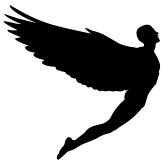 Alas para volarWings to flyAchieving A* - BHigher Structure Booklet   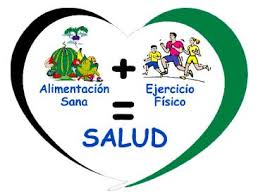 